	+39 338 47 95 481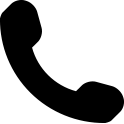  	belliagiorgia@gmail.com; giorgia.bellia@me.com 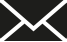 	https://www.linkedin.com/in/giorgia-bellia-24951453/ 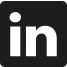 	 16/04/1976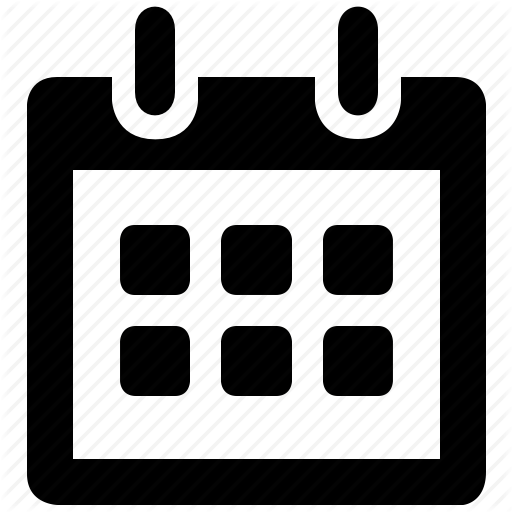 	Italian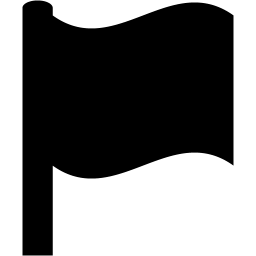 	EDUCATION AND TRAINING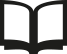 MASTER IN TRANSLATION AND ADAPTATION OF AUDIOVISUAL AND MULTIMEDIA WORKS FOR DUBBING AND SUBTITLING MULTIMEDIA WORKS FOR DUBBING AND SUBTITLING 		2002 - 2003University of International Studies of Rome, San Pio VDEGREE IN TRANSLATION	1998 - 2002SSIT “Centro Masterly”, PalermoFACULTY OF MEDICINE AND SURGERY	1994-1998University of Catania(achievement of 20 examinations - NOT GRADUATE)CLASSICAL BACCALAUREATE	1989 - 1994Liceo Classico “Mario Cutelli”, CataniaWORKING EXPERIENCESCOMMERCIAL AND MARKETING DIRECTOR 	2006 - presentAntorà, Catania Company specialised in the production of jewellery- Main duties or responsibilities:- Managing relationships with Italian and foreign customers (USA, Spain and China).- Supporting and managing Italian and Spanish representatives- Organisation of Italian and foreign trade fairs:  Vicenzaoro, Baselword, JCK Las Vegas, JA New York, Shenzhen International Jewellery Fair,China International Gold, Jewellery & Gem Fair in Hong Kong & Jewelry Shanghai- Production of materials for Marketing activities- FREELANCE TRANSLATOR 	2020-2021 - Private ClientsTranslations of theses for undergraduates in Medicine and Surgery- Edises Srl, Naples 	2015Publishing house specialising in scientific texts.Translation of Physics texts- University of Catania 	2016Translation of the project "Expert Knowledge to Successful Carrer" set up by COF, the Department of Industrial Engineering and the University of Sofia in Bulgaria- University of Catania, Faculty of LawTranslations of articles and speeches for various conferences.- Kore University of Enna, Faculty of Engineering and ArchitectureTranslations of articles and speeches for various conferences. - DOCUMENT CONTROLLER 	2005 - 2006Snamprogetti S.p.A., San Donato Milanese (MI)Company specialised in Engineering, Procurement, Construction & Supervision-Main duties or responsibilities:- Co-ordination of relations between the Italian, English and Arab offices.- Management and translation of documentation, correspondence and archives of the Italian, English and Arab offices.- FREELANCE TRANSLATOR 	Famar Patents 	2004Liaison interpreter for the 2nd World Conference and Technology Exhibition on Biomass for energy, industry and climate protectionLeague of Arab States in collaboration with the Municipality of Rome 	2005Secretary and interpreter for the artists of the exhibition "Expressions. Culture for peace. Arab artists in Italy".Translations for the painter Abdel Kader Houamel- FREELANCE TRANSLATOR 2003 - 2005Translation of: - Test guides for patients and doctors concerning painkilling drugs- Architecture and engineering texts- Telemedicine texts- Medical, economic and legal texts- Transcriptions from magnetic tapes relating to medical and scientific conferences- Literary translations for the University of Catania- Chuchotage interpreter and coordinator of relations between speakers and interpreters for AITI- FREELANCE TRANSLATOR 	2003ESSE&BI CinematographyEng-Ita translation of the screenplay for the film "The Tailor", currently in production.- FREELANCE TRANSLATOR 	2003Holiday Palace Hotel, Nicolosi, CataniaMultilingual hostess and speaker liaison for the XIII HADES Collaboration Meeting on Nuclear Physics.	SPOKEN LANGUAGES (reference scheme: Common European Framework of Reference for Languages (CEFR)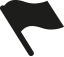 ITALIANMOTHER TONGUEENGLISHC2 WRITTEN AND SPOKENFRENCHC1 WRITTEN AND SPOKENSPANISHB2 WRITTEN AND SPOKEN	IT SKILL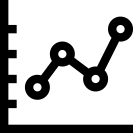 ECDL (EUROPEAN COMPUTING DRIVING LICENCE)OPERATING SYSTEMSWindows XP, 7, 8, 10iOSSOFTWARESMS ExcelMS WordMS PowerPointAdobe Acrobat	PERSONAL SKILLS AND COMPETENCES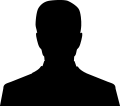 Ability to adapt to different cultural groupsCommunication skillsTeam spiritSense of organisationProject management	HOBBIES & INTERESTS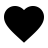 SINGING READINGCOOKINGENOLOGYThe undersigned is aware that, under art. 26 of Law 15/68, mendacious declarations, falsity in documents and the use of false documents are punishable under the criminal code and special laws. Furthermore, the undersigned authorises personal data processing per the provisions of Law 675/96 of 31 December 1996.